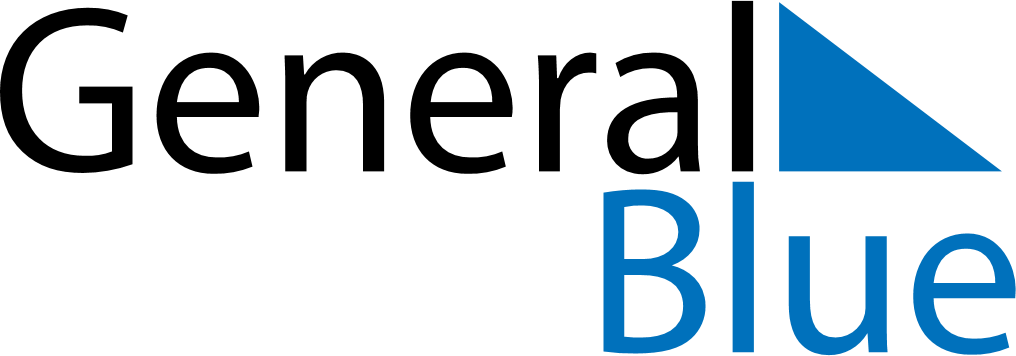 October 2022October 2022October 2022October 2022VietnamVietnamVietnamSundayMondayTuesdayWednesdayThursdayFridayFridaySaturday123456778910111213141415Capital Liberation Day1617181920212122Vietnamese Women’s Day23242526272828293031